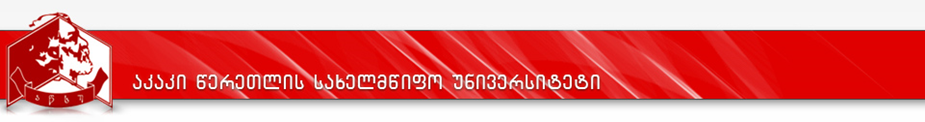 კურიკულუმისასწავლო გეგმა(2018-2022; 2019-2023  წ/წ)პროგრამის დასახელება: სატრანსპორტო ლოჯისტიკური სისტემების ორგანიზაცია და მართვამისანიჭებელი კვალიფიკაცია: ინჟინერიის ბაკალავრი ტრანსპორტშისაბაკალავრო პროგრამა: სატრანსპორტო–ლოჯისტიკური სისტემებისორგანიზაცია და მართვაპროგრამის დასახელებაპროგრამის დასახელებასატრანსპორტო–ლოჯისტიკური სისტემების  ორგანიზაცია და მართვა;Organization and management of transport logistics systems;მისანიჭებელი აკადემიური ხარისხი/კვალიფიკაციამისანიჭებელი აკადემიური ხარისხი/კვალიფიკაციაინჟინერიის  ბაკალავრი ტრანსპორტში; Bachelor of engineering in Transportationფაკულტეტის დასახელებაფაკულტეტის დასახელებასაინჟინრო-ტექნიკურიპროგრამის ხელმძღვანელი/ ხელმძღვანელები/კოორდინატორიპროგრამის ხელმძღვანელი/ ხელმძღვანელები/კოორდინატორიასოცირებული პროფესორი ჯუმბერ ჩოგოვაძე პროგრამის ხანგრძლივობა/მოცულობა (სემესტრი, კრედიტების რაოდენობა)პროგრამის ხანგრძლივობა/მოცულობა (სემესტრი, კრედიტების რაოდენობა)პროგრამის ხანგრძლივობა - 240 კრედიტი; სწავლება მიმდინარეობს რვა სემესტრში; სწავლების ენასწავლების ენაქართულიპროგრამის შემუშავებისა და განახლების თარიღები;პროგრამის შემუშავებისა და განახლების თარიღები;№25, 2011წლის 16.09პროგრამაზე დაშვების წინაპირობები (მოთხოვნები)პროგრამაზე დაშვების წინაპირობები (მოთხოვნები)პროგრამაზე დაშვების წინაპირობები (მოთხოვნები)პროგრამის სტუდენტი შეიძლება გახდეს სრული ზოგადი ან მისი ექვივქლენტური განათლების მქონე და შესაბამისი დამადასტურებელი სახელმწიფო დოკუმენტის მფლობელი პირი, რომელსაც ჩაბარებული აქვს ერთიანი ეროვნული გამოცდები და ფლობს შესაბამის სერთიფიკატს.  უცხო ქვეყნის მოქალაქეებისათვის სავალდებულოა სახელმწიფოთაშორისი ხელშეკრულებით განსაზღვრული ექვივალენტური დოკუმენტის არსებობა.პროგრამის სტუდენტი შეიძლება გახდეს სრული ზოგადი ან მისი ექვივქლენტური განათლების მქონე და შესაბამისი დამადასტურებელი სახელმწიფო დოკუმენტის მფლობელი პირი, რომელსაც ჩაბარებული აქვს ერთიანი ეროვნული გამოცდები და ფლობს შესაბამის სერთიფიკატს.  უცხო ქვეყნის მოქალაქეებისათვის სავალდებულოა სახელმწიფოთაშორისი ხელშეკრულებით განსაზღვრული ექვივალენტური დოკუმენტის არსებობა.პროგრამის სტუდენტი შეიძლება გახდეს სრული ზოგადი ან მისი ექვივქლენტური განათლების მქონე და შესაბამისი დამადასტურებელი სახელმწიფო დოკუმენტის მფლობელი პირი, რომელსაც ჩაბარებული აქვს ერთიანი ეროვნული გამოცდები და ფლობს შესაბამის სერთიფიკატს.  უცხო ქვეყნის მოქალაქეებისათვის სავალდებულოა სახელმწიფოთაშორისი ხელშეკრულებით განსაზღვრული ექვივალენტური დოკუმენტის არსებობა.პროგრამის მიზნებიპროგრამის მიზნებიპროგრამის მიზნებიპროგრამის ძირითად მიზანს წარმოადგენს სატრანსპორტო სფეროსთვის  ისეთი სპეციალისტის მომზადება, რომელმაც უნდა უზრუნველყოს კონკურენტულ ბიზნეს-გარემოში სატრანსპორტო გადაზიდვებით  დასაქმებული ფირმების ეფექტური  ფუნქციონირება და მდგრადი განვითარება, განახორციელოს კომუნიკაციური პოლიტიკის ფორმირება; რაც მიიღწევა:მოდული 1.სატრანსპორტო მომსახურების მომხმარებელთა  (ტვირთგამგზავნები და ტვირთმიმღებები და გადამზიდავი ფირმების ინტერესების ჰარმონიზაციის საფუძველზე. გარე ფაქტორების ცვლილებების შესაბამისად ბაკალავრი ახდენს გადაზიდვების პროცესში მონაწილე სუბიექტების საქმიანობათა ანალიზს, მათ კოორდინაციას და რეგულირებას, იკვლევს სატრანსპორტო მომსახურების ბაზარს, მის კონიუნქტურას, გადაზიდვებზე მოთხოვნილებისა და მოთხოვნის დინამიკას და მათ შესაბამისად განსაზღვრავს სატრანსპორტო–ლოჯისტიკური  ფირმის სტრატეგიას კონკურენციის პირობებში, ამზადებს წინადადებებს სატრანსპორტო მომსახურების პაკეტის სრულყოფის შესახებ, მონაწილეობს საფასო პოლიტიკის განსაზღვრაში, სატრანსპორტო გადაზიდვებზე მოქმედი ტექნოლოგიური ფაქტორების გათვალისწინებით ირჩევს მულტიმოდალური გადაზიდვების უმოკლეს და უსწრაფეს სისტემებს. მოდული 2.მონაწილეობს ტრანსპორტის სერვისით და მოძრაობის უსაფრთხოების ორგანიზაციის საკითხებით დაკავებული სამსახურების სტრატეგიული და ოპერატიული დაგეგმვის პროგრამების შემუშავებაში და მათ პრაქტიკულ განხორციელებაში. ახდენს საგზაო-სატრანსპორტო შემთხვევების ადგილის და სიტუაციების აღწერას და დაფიქსირებას, მონაწილეობს მათი ანალიზის პროცესში. უსაფრთხო მოძრაობის ორგანიზაციის მიზნით აწარმოებს დაკვირვებებს სატრანსპორტო საშუალებათა ნაკადების ინტენსივობაზე, დაამუშავებს და ზემდგომ სტრუქტურებს წარუდგენს რეკომენდაციებს მოძრაობის ნიშნების, შუქნიშნების თუ საგზაო მოძრაობის მარეგულირებელი სხვა საშუალებების პარამეტრების გონივრული ცვლილებების შესახებ.პროგრამის ძირითად მიზანს წარმოადგენს სატრანსპორტო სფეროსთვის  ისეთი სპეციალისტის მომზადება, რომელმაც უნდა უზრუნველყოს კონკურენტულ ბიზნეს-გარემოში სატრანსპორტო გადაზიდვებით  დასაქმებული ფირმების ეფექტური  ფუნქციონირება და მდგრადი განვითარება, განახორციელოს კომუნიკაციური პოლიტიკის ფორმირება; რაც მიიღწევა:მოდული 1.სატრანსპორტო მომსახურების მომხმარებელთა  (ტვირთგამგზავნები და ტვირთმიმღებები და გადამზიდავი ფირმების ინტერესების ჰარმონიზაციის საფუძველზე. გარე ფაქტორების ცვლილებების შესაბამისად ბაკალავრი ახდენს გადაზიდვების პროცესში მონაწილე სუბიექტების საქმიანობათა ანალიზს, მათ კოორდინაციას და რეგულირებას, იკვლევს სატრანსპორტო მომსახურების ბაზარს, მის კონიუნქტურას, გადაზიდვებზე მოთხოვნილებისა და მოთხოვნის დინამიკას და მათ შესაბამისად განსაზღვრავს სატრანსპორტო–ლოჯისტიკური  ფირმის სტრატეგიას კონკურენციის პირობებში, ამზადებს წინადადებებს სატრანსპორტო მომსახურების პაკეტის სრულყოფის შესახებ, მონაწილეობს საფასო პოლიტიკის განსაზღვრაში, სატრანსპორტო გადაზიდვებზე მოქმედი ტექნოლოგიური ფაქტორების გათვალისწინებით ირჩევს მულტიმოდალური გადაზიდვების უმოკლეს და უსწრაფეს სისტემებს. მოდული 2.მონაწილეობს ტრანსპორტის სერვისით და მოძრაობის უსაფრთხოების ორგანიზაციის საკითხებით დაკავებული სამსახურების სტრატეგიული და ოპერატიული დაგეგმვის პროგრამების შემუშავებაში და მათ პრაქტიკულ განხორციელებაში. ახდენს საგზაო-სატრანსპორტო შემთხვევების ადგილის და სიტუაციების აღწერას და დაფიქსირებას, მონაწილეობს მათი ანალიზის პროცესში. უსაფრთხო მოძრაობის ორგანიზაციის მიზნით აწარმოებს დაკვირვებებს სატრანსპორტო საშუალებათა ნაკადების ინტენსივობაზე, დაამუშავებს და ზემდგომ სტრუქტურებს წარუდგენს რეკომენდაციებს მოძრაობის ნიშნების, შუქნიშნების თუ საგზაო მოძრაობის მარეგულირებელი სხვა საშუალებების პარამეტრების გონივრული ცვლილებების შესახებ.პროგრამის ძირითად მიზანს წარმოადგენს სატრანსპორტო სფეროსთვის  ისეთი სპეციალისტის მომზადება, რომელმაც უნდა უზრუნველყოს კონკურენტულ ბიზნეს-გარემოში სატრანსპორტო გადაზიდვებით  დასაქმებული ფირმების ეფექტური  ფუნქციონირება და მდგრადი განვითარება, განახორციელოს კომუნიკაციური პოლიტიკის ფორმირება; რაც მიიღწევა:მოდული 1.სატრანსპორტო მომსახურების მომხმარებელთა  (ტვირთგამგზავნები და ტვირთმიმღებები და გადამზიდავი ფირმების ინტერესების ჰარმონიზაციის საფუძველზე. გარე ფაქტორების ცვლილებების შესაბამისად ბაკალავრი ახდენს გადაზიდვების პროცესში მონაწილე სუბიექტების საქმიანობათა ანალიზს, მათ კოორდინაციას და რეგულირებას, იკვლევს სატრანსპორტო მომსახურების ბაზარს, მის კონიუნქტურას, გადაზიდვებზე მოთხოვნილებისა და მოთხოვნის დინამიკას და მათ შესაბამისად განსაზღვრავს სატრანსპორტო–ლოჯისტიკური  ფირმის სტრატეგიას კონკურენციის პირობებში, ამზადებს წინადადებებს სატრანსპორტო მომსახურების პაკეტის სრულყოფის შესახებ, მონაწილეობს საფასო პოლიტიკის განსაზღვრაში, სატრანსპორტო გადაზიდვებზე მოქმედი ტექნოლოგიური ფაქტორების გათვალისწინებით ირჩევს მულტიმოდალური გადაზიდვების უმოკლეს და უსწრაფეს სისტემებს. მოდული 2.მონაწილეობს ტრანსპორტის სერვისით და მოძრაობის უსაფრთხოების ორგანიზაციის საკითხებით დაკავებული სამსახურების სტრატეგიული და ოპერატიული დაგეგმვის პროგრამების შემუშავებაში და მათ პრაქტიკულ განხორციელებაში. ახდენს საგზაო-სატრანსპორტო შემთხვევების ადგილის და სიტუაციების აღწერას და დაფიქსირებას, მონაწილეობს მათი ანალიზის პროცესში. უსაფრთხო მოძრაობის ორგანიზაციის მიზნით აწარმოებს დაკვირვებებს სატრანსპორტო საშუალებათა ნაკადების ინტენსივობაზე, დაამუშავებს და ზემდგომ სტრუქტურებს წარუდგენს რეკომენდაციებს მოძრაობის ნიშნების, შუქნიშნების თუ საგზაო მოძრაობის მარეგულირებელი სხვა საშუალებების პარამეტრების გონივრული ცვლილებების შესახებ.სწავლის შედეგები  ( ზოგადი და დარგობრივი კომპეტენციები)ტრანსპორტის დარგში ინჟინერიის ბაკალავრის აკადემიური ხარისხის მფლობელს შესწევს უნარი გამოიყენოს პროფესიული ცოდნა სატრანს–პორტო–ლოჯისტიკური სისტემების მართვის საშუალო და მაღალ დონეებზე  წარმოშობილი პრობლემების გადასაწყვეტად, სხვისი მითითბების გარეშე უხელმძღვანელოს ადამიანთა ცალკეულ ჯგუფებს და აიღოს თავისი წილი პასუხისმგებლობა შესასრულებული სამუშაოს ეფექტურად წარმართვაზე. აქვს ჯგუფთან ერთად სამოღვაწეო სფეროში ექსპერიმენტული-კვლევითი სამუშაოების დაგეგმვის და ჩატარების უნარი; შეუძლია დაკვირვებების პირობების აღწერა და მონიტორინგის შედეგებზე გონივრული დასკვნის გამოტანა სატრანსპორტო-ლოჯისტიკური ცენტრების მოდერნიზაციის და ექსპლუატაციის პროცესში; სატრანსპორტო-ტექნოლოგიური სისტემის ოპერატიული მართვის მეთოდიკის და პროგრამის შემუშავება; სატრანსპორტო სისტემების და ქსელების ფუნქციონირების იმიტაციური და მათემატიკური მოდელების შედგენა და მათი გათვლებით მიღებული გადაწყვეტილებების ტექნიკური დასაბუთება. სწავლის შედეგები  ( ზოგადი და დარგობრივი კომპეტენციები)ტრანსპორტის დარგში ინჟინერიის ბაკალავრის აკადემიური ხარისხის მფლობელს შესწევს უნარი გამოიყენოს პროფესიული ცოდნა სატრანს–პორტო–ლოჯისტიკური სისტემების მართვის საშუალო და მაღალ დონეებზე  წარმოშობილი პრობლემების გადასაწყვეტად, სხვისი მითითბების გარეშე უხელმძღვანელოს ადამიანთა ცალკეულ ჯგუფებს და აიღოს თავისი წილი პასუხისმგებლობა შესასრულებული სამუშაოს ეფექტურად წარმართვაზე. აქვს ჯგუფთან ერთად სამოღვაწეო სფეროში ექსპერიმენტული-კვლევითი სამუშაოების დაგეგმვის და ჩატარების უნარი; შეუძლია დაკვირვებების პირობების აღწერა და მონიტორინგის შედეგებზე გონივრული დასკვნის გამოტანა სატრანსპორტო-ლოჯისტიკური ცენტრების მოდერნიზაციის და ექსპლუატაციის პროცესში; სატრანსპორტო-ტექნოლოგიური სისტემის ოპერატიული მართვის მეთოდიკის და პროგრამის შემუშავება; სატრანსპორტო სისტემების და ქსელების ფუნქციონირების იმიტაციური და მათემატიკური მოდელების შედგენა და მათი გათვლებით მიღებული გადაწყვეტილებების ტექნიკური დასაბუთება. სწავლის შედეგები  ( ზოგადი და დარგობრივი კომპეტენციები)ტრანსპორტის დარგში ინჟინერიის ბაკალავრის აკადემიური ხარისხის მფლობელს შესწევს უნარი გამოიყენოს პროფესიული ცოდნა სატრანს–პორტო–ლოჯისტიკური სისტემების მართვის საშუალო და მაღალ დონეებზე  წარმოშობილი პრობლემების გადასაწყვეტად, სხვისი მითითბების გარეშე უხელმძღვანელოს ადამიანთა ცალკეულ ჯგუფებს და აიღოს თავისი წილი პასუხისმგებლობა შესასრულებული სამუშაოს ეფექტურად წარმართვაზე. აქვს ჯგუფთან ერთად სამოღვაწეო სფეროში ექსპერიმენტული-კვლევითი სამუშაოების დაგეგმვის და ჩატარების უნარი; შეუძლია დაკვირვებების პირობების აღწერა და მონიტორინგის შედეგებზე გონივრული დასკვნის გამოტანა სატრანსპორტო-ლოჯისტიკური ცენტრების მოდერნიზაციის და ექსპლუატაციის პროცესში; სატრანსპორტო-ტექნოლოგიური სისტემის ოპერატიული მართვის მეთოდიკის და პროგრამის შემუშავება; სატრანსპორტო სისტემების და ქსელების ფუნქციონირების იმიტაციური და მათემატიკური მოდელების შედგენა და მათი გათვლებით მიღებული გადაწყვეტილებების ტექნიკური დასაბუთება. ცოდნა და გაცნობიერებაბაკალავრს აქვს მიწოდების ერთიანი ლოჯისტიკური ჯაჭვის ცალკეული რგოლების შემადგენელი ელემენტების დანიშნულების, აღწერილობის და  იქ მიმდინარე ტექნოლოგიური პროცესების ფართო ცოდნა. ესმის მისი მომავალი პროფესიის არსი და სოციალური მნიშვნელობა, იმ დისციპლინათა ძირითადი პრობლემები, რომლებიც განსაზღვრავენ ტრანსპორტის სფეროში მისი საქმიანობის კონკრეტულ მიმართულებებს, ხედავს მათ ურთიერთკავშირს ცოდნათა მთლიან სისტემაში. შეუძლია იმ ფაქტორების გამოცალკევება და კრიტიკული გააზრება, რომლებიც უზრუნველყოფენ:მოდული 1. სატრანსპორტო გადაზიდვებით დასაქმებული ფირმების მდგრად ფუნქციონირებასა და განვითარებას. აცნობიერებს სატრანსპორტო ლოჯისტიკური ცენტრების მოწყობის ტექნიკას და ტექნოლოგიებს, მოდული 2. ტრანსპორტის სერვისული მომსახურების და მოძრაობის უსაფრთხოების ორგანიზაციის და მართვის პრონციპებს.ბაკალავრს აქვს მიწოდების ერთიანი ლოჯისტიკური ჯაჭვის ცალკეული რგოლების შემადგენელი ელემენტების დანიშნულების, აღწერილობის და  იქ მიმდინარე ტექნოლოგიური პროცესების ფართო ცოდნა. ესმის მისი მომავალი პროფესიის არსი და სოციალური მნიშვნელობა, იმ დისციპლინათა ძირითადი პრობლემები, რომლებიც განსაზღვრავენ ტრანსპორტის სფეროში მისი საქმიანობის კონკრეტულ მიმართულებებს, ხედავს მათ ურთიერთკავშირს ცოდნათა მთლიან სისტემაში. შეუძლია იმ ფაქტორების გამოცალკევება და კრიტიკული გააზრება, რომლებიც უზრუნველყოფენ:მოდული 1. სატრანსპორტო გადაზიდვებით დასაქმებული ფირმების მდგრად ფუნქციონირებასა და განვითარებას. აცნობიერებს სატრანსპორტო ლოჯისტიკური ცენტრების მოწყობის ტექნიკას და ტექნოლოგიებს, მოდული 2. ტრანსპორტის სერვისული მომსახურების და მოძრაობის უსაფრთხოების ორგანიზაციის და მართვის პრონციპებს.ცოდნის პრაქტიკაში გამოყენების უნარიტრანსპორტის ბაკალავრს შეუძლია ტექნიკურ-ინტელექტუალური სისტემების შეფასება და მათი ოპტიმალური მართვის მეთოდების შერჩევით ახდენს მომხმარებელთა და სატრანსპორტო მომსახურების შემსრულებელი ფირმების ინტერესთა ჰარმონიზაციას.მოდული 1.  გარე ფაქტორების ცვლილებების შესაბამისად ბაკალავრი ოპერატულად აკეთებს გადაზიდვების პროცესში მონაწილე სუბიექტების საქმიანობათა ანალიზს, ახდენს მათ კოორდინაციას და რეგულირებას ახალი გამოწვევების შესაბამისად. წარმოქმნილი პრობლემების გადაჭრის მიზნით წინასწარ განსასზღვრული მითითებების შესაბამისად იკვლევს სატრანსპორტო მომსახურების ბაზარს, გადაზიდვებზე, მოთხოვნილებისა და მოთხოვნის დინამიკას და მათ შესაბამისად განსაზღვრავს გადამზიდავი ფირმის სტრატეგიას კონკურენციის პირობებში.ბაკალავრი აფასებს სატრანსპორტო მომსახურების მომხმარებელთა მოთხოვნებს, გადამზიდავი ფირმის შესაძლებლობებს, სატრანსპორტო დარგის სპეციფიკას და გადაზიდვების უახლესი ტექნოლოგიების და მართვის ორგანიზაციის პრინციპების მაქსიმალური გათვალისწინებით აღწევს მაღალეფექტურ საბოლოო შედეგს სატრანსპორტო მომსახურების ბაზარზე.მოდული 2.  ირჩევს საგზაო-სატრანსპორტო შემთხვევათა კვლევის და ანალიზის თანამედროვე ტექნოლოგიებს და იყენებს მათ  პრაქტიკული ამოცანების გადასაწყვეტად.ტრანსპორტის ბაკალავრს შეუძლია ტექნიკურ-ინტელექტუალური სისტემების შეფასება და მათი ოპტიმალური მართვის მეთოდების შერჩევით ახდენს მომხმარებელთა და სატრანსპორტო მომსახურების შემსრულებელი ფირმების ინტერესთა ჰარმონიზაციას.მოდული 1.  გარე ფაქტორების ცვლილებების შესაბამისად ბაკალავრი ოპერატულად აკეთებს გადაზიდვების პროცესში მონაწილე სუბიექტების საქმიანობათა ანალიზს, ახდენს მათ კოორდინაციას და რეგულირებას ახალი გამოწვევების შესაბამისად. წარმოქმნილი პრობლემების გადაჭრის მიზნით წინასწარ განსასზღვრული მითითებების შესაბამისად იკვლევს სატრანსპორტო მომსახურების ბაზარს, გადაზიდვებზე, მოთხოვნილებისა და მოთხოვნის დინამიკას და მათ შესაბამისად განსაზღვრავს გადამზიდავი ფირმის სტრატეგიას კონკურენციის პირობებში.ბაკალავრი აფასებს სატრანსპორტო მომსახურების მომხმარებელთა მოთხოვნებს, გადამზიდავი ფირმის შესაძლებლობებს, სატრანსპორტო დარგის სპეციფიკას და გადაზიდვების უახლესი ტექნოლოგიების და მართვის ორგანიზაციის პრინციპების მაქსიმალური გათვალისწინებით აღწევს მაღალეფექტურ საბოლოო შედეგს სატრანსპორტო მომსახურების ბაზარზე.მოდული 2.  ირჩევს საგზაო-სატრანსპორტო შემთხვევათა კვლევის და ანალიზის თანამედროვე ტექნოლოგიებს და იყენებს მათ  პრაქტიკული ამოცანების გადასაწყვეტად.დასკვნის უნარიბაკალავრს გააჩნია უნარი დასახოს მიზნები და ჩამოაყალიბოს ამოცანები, რომლებიც უკავშირდება სატრანსპორტო-ლოჯისტიკურ სისტემებში პროფესიული ფუნქციების რეალიზებას, მათ გადასაჭრელად ისარგებლოს შესწავლილი მეცნიერებების მეთოდებით.შეუძლია საპროექტო საქმიანობის განხორციელება ტრანსპორტის სფეროში, იცის სისტემური ანალიზის პრინციპები, უნარი შესწევს ააგოს და გამოიყენოს მოდელები სხვადასხვა მოვლენათა აღსაწერად და დიაგნოსტირებისათვის, მათი ხარისხობრივი და რაოდენობრივი ანალიზის საფუძველზე დადოს სატრანსპორტო-ლოჯისტიკური სისტემის ეფექტურად ფუნქციონირე–ბისათვის საჭირო რეალური დასკვნები.ბაკალავრს გააჩნია უნარი დასახოს მიზნები და ჩამოაყალიბოს ამოცანები, რომლებიც უკავშირდება სატრანსპორტო-ლოჯისტიკურ სისტემებში პროფესიული ფუნქციების რეალიზებას, მათ გადასაჭრელად ისარგებლოს შესწავლილი მეცნიერებების მეთოდებით.შეუძლია საპროექტო საქმიანობის განხორციელება ტრანსპორტის სფეროში, იცის სისტემური ანალიზის პრინციპები, უნარი შესწევს ააგოს და გამოიყენოს მოდელები სხვადასხვა მოვლენათა აღსაწერად და დიაგნოსტირებისათვის, მათი ხარისხობრივი და რაოდენობრივი ანალიზის საფუძველზე დადოს სატრანსპორტო-ლოჯისტიკური სისტემის ეფექტურად ფუნქციონირე–ბისათვის საჭირო რეალური დასკვნები.კომუნიკაციის უნარიბაკალავრს შესწევს უნარი გაწიოს პროფესიული საქმიანობა  უცხოენოვან გარემოში, დაუფლებულია აზროვნების კულტურას, იცის მისი ზოგადი ფენომენები, შეუძლია წერილობით და ზეპირ მეტყველებებში სწორად  ჩამოა–ყალიბოს სატრანსპორტო-ლოჯისტიკური სისტემების ორგანიზაციის და მართვის სტრატეგიებთან დაკავშირებული საკვანძო პოსტულატები.მზადაა საკოოპერაციოდ კოლეგებთან და კოლექტივში სამუშაოდ, გაცნო–ბილია ტექნიკურ-ინტელექტუალური სისტემების მართვის პრობლემებს, შეუძლია მოაწყოს შემსრულებელთა სამუშაო ადგილები, იპოვოს და მიიღოს მოქმედების ეფექტური გზები მმართველობით გადაწყვეტილებათა ურთიერთსაწინააღმდეგო მოთხოვნათა პირობებში. ლოჯისტიკური მენეჯმენტის პრინციპებს აყალიბებს  თანამედროვე საინფორმაციო ტექნოლოგიების შემოქმედებითი გამოყენებით.ბაკალავრს შესწევს უნარი გაწიოს პროფესიული საქმიანობა  უცხოენოვან გარემოში, დაუფლებულია აზროვნების კულტურას, იცის მისი ზოგადი ფენომენები, შეუძლია წერილობით და ზეპირ მეტყველებებში სწორად  ჩამოა–ყალიბოს სატრანსპორტო-ლოჯისტიკური სისტემების ორგანიზაციის და მართვის სტრატეგიებთან დაკავშირებული საკვანძო პოსტულატები.მზადაა საკოოპერაციოდ კოლეგებთან და კოლექტივში სამუშაოდ, გაცნო–ბილია ტექნიკურ-ინტელექტუალური სისტემების მართვის პრობლემებს, შეუძლია მოაწყოს შემსრულებელთა სამუშაო ადგილები, იპოვოს და მიიღოს მოქმედების ეფექტური გზები მმართველობით გადაწყვეტილებათა ურთიერთსაწინააღმდეგო მოთხოვნათა პირობებში. ლოჯისტიკური მენეჯმენტის პრინციპებს აყალიბებს  თანამედროვე საინფორმაციო ტექნოლოგიების შემოქმედებითი გამოყენებით.სწავლის უნარიბაკალავრს შესწევს უნარი მეცნიერების განვითარების და ცვლადი სოციალური პრქტიკის შემთხვევაში გადააფასოს შეძენილი გამოცდილება, გადაანალიზოს თავისი შესაძლებლობები და ტრანსპორტის სფეროში შეიძინოს ახალი ცოდნა. თავისი პროფესიული მოღვაწეობის სახეობისა და ხასიათის შეცვლის შემთხვევაში აქვს ახალ პროექტებზე მუშაობის მეთოდური და ფსიქოლოგიური მზადყოფნა.ბაკალავრს შესწევს უნარი მეცნიერების განვითარების და ცვლადი სოციალური პრქტიკის შემთხვევაში გადააფასოს შეძენილი გამოცდილება, გადაანალიზოს თავისი შესაძლებლობები და ტრანსპორტის სფეროში შეიძინოს ახალი ცოდნა. თავისი პროფესიული მოღვაწეობის სახეობისა და ხასიათის შეცვლის შემთხვევაში აქვს ახალ პროექტებზე მუშაობის მეთოდური და ფსიქოლოგიური მზადყოფნა.ღირებულებებიიცის, იყენებს და ხელს უწყობს იმ ეთიკური და სამართლის ნორმების გაღრმავებას, რომლებიც არეგულირებენ ადამიანების ურთიერთობებს ღია სამოქალაქო საზოგადოების  და გარემომცველი სამყაროსადმი. ესმის ბუნების და საზოგადოების შემეცნების თანამედროვე მეცნიერული მეთოდების შესაძლებლობები და ფლობს მათ იმ დონეზე, რაც საჭიროა იმ ამოცანათა გადასაჭრელად, რომელთაც აქვთ პრაქტიკული–გამოყენებითი შინაარსი და რომლებიც წარმოიქმნებიან პროფესიული ფუნქციების შესრულებისას. დაუშვებლად აღიქვამს პლაგიატის გამოყენებას, პატივისცემით ეპყრობა სხვის აზრს და სხვისგანაც ითხოვს შემოქმედებითი აზრისადმი, წერილობითი ნაშრომისადმი თუ პრაქტიკული მიზნებისათვის განკუთვნილი პრივატული მასალისადმი პატივისცემას.იცის, იყენებს და ხელს უწყობს იმ ეთიკური და სამართლის ნორმების გაღრმავებას, რომლებიც არეგულირებენ ადამიანების ურთიერთობებს ღია სამოქალაქო საზოგადოების  და გარემომცველი სამყაროსადმი. ესმის ბუნების და საზოგადოების შემეცნების თანამედროვე მეცნიერული მეთოდების შესაძლებლობები და ფლობს მათ იმ დონეზე, რაც საჭიროა იმ ამოცანათა გადასაჭრელად, რომელთაც აქვთ პრაქტიკული–გამოყენებითი შინაარსი და რომლებიც წარმოიქმნებიან პროფესიული ფუნქციების შესრულებისას. დაუშვებლად აღიქვამს პლაგიატის გამოყენებას, პატივისცემით ეპყრობა სხვის აზრს და სხვისგანაც ითხოვს შემოქმედებითი აზრისადმი, წერილობითი ნაშრომისადმი თუ პრაქტიკული მიზნებისათვის განკუთვნილი პრივატული მასალისადმი პატივისცემას.სწავლების მეთოდებისწავლების მეთოდებისწავლების მეთოდებითეორიული მასალის გადაცემა, კითხვა–პასუხის სესია, დისკუსია, კვლევითი ჯგუფი,დებატი, საქმიანი თამაშები, ბიზნესსიმულაციები, ჯგუფური განხილვები, პრაქტიკული სიტუაციების გარჩევები და პროექტის შემუშავება.თეორიული მასალის გადაცემა, კითხვა–პასუხის სესია, დისკუსია, კვლევითი ჯგუფი,დებატი, საქმიანი თამაშები, ბიზნესსიმულაციები, ჯგუფური განხილვები, პრაქტიკული სიტუაციების გარჩევები და პროექტის შემუშავება.თეორიული მასალის გადაცემა, კითხვა–პასუხის სესია, დისკუსია, კვლევითი ჯგუფი,დებატი, საქმიანი თამაშები, ბიზნესსიმულაციები, ჯგუფური განხილვები, პრაქტიკული სიტუაციების გარჩევები და პროექტის შემუშავება.პროგრამის სტრუქტურაპროგრამის სტრუქტურაპროგრამის სტრუქტურაპროგრამის მოცულობა სულ 240 კრედიტია (1 კრედიტი – 25 ასტრონომიული საათი) სულ 6000 საათი; მათ შორის:საუნივერსიტეტო კურსები (უცხო ენები) - 15 კრედიტი;საფაკულტეტო სავალდებულო კურსები - 74 კრედიტი;მიმართულების არჩევითი კურსები - 18 კრედიტი;პროგრამის სავალდებულო კურსები - 82 კრედიტი;არჩევითი მოდულების კურსები - 51 კრედიტი;სასწავლო გეგმა იხ.დანართის სახით.იხ დანართი 1.პროგრამის მოცულობა სულ 240 კრედიტია (1 კრედიტი – 25 ასტრონომიული საათი) სულ 6000 საათი; მათ შორის:საუნივერსიტეტო კურსები (უცხო ენები) - 15 კრედიტი;საფაკულტეტო სავალდებულო კურსები - 74 კრედიტი;მიმართულების არჩევითი კურსები - 18 კრედიტი;პროგრამის სავალდებულო კურსები - 82 კრედიტი;არჩევითი მოდულების კურსები - 51 კრედიტი;სასწავლო გეგმა იხ.დანართის სახით.იხ დანართი 1.პროგრამის მოცულობა სულ 240 კრედიტია (1 კრედიტი – 25 ასტრონომიული საათი) სულ 6000 საათი; მათ შორის:საუნივერსიტეტო კურსები (უცხო ენები) - 15 კრედიტი;საფაკულტეტო სავალდებულო კურსები - 74 კრედიტი;მიმართულების არჩევითი კურსები - 18 კრედიტი;პროგრამის სავალდებულო კურსები - 82 კრედიტი;არჩევითი მოდულების კურსები - 51 კრედიტი;სასწავლო გეგმა იხ.დანართის სახით.იხ დანართი 1.სტუდენტის ცოდნის შეფასების სისტემა და კრიტერიუმები/სტუდენტის ცოდნის შეფასების სისტემა და კრიტერიუმები/სტუდენტის ცოდნის შეფასების სისტემა და კრიტერიუმები/სასწავლო კურსში სტუდენტის საბოლოო შეფასებების მიღება ხდება სემესტრის მანძილზე მიღებული შუალედური შეფასებებისა და დასკვნითი გამოცდის შეფასების დაჯამების საფუძველზე. სასწავლო კურსის მაქსიმალური შეფასება 100 ქულის ტოლია.    დასკვნით გამოცდაზე გასვლის უფლება ეძლევა სტუდენტს, რომელის  შუალედური შეფასებების კომპონენტში მინიმალური კომპეტენციის ზღვარი ჯამურად არ არის 18 ქულაზე ნაკლები (შესაძლო 60 –დან).       დასკვნით გამოცდაზე სტუდენტის მიერ მიღებული შეფასების მინიმალური ზღვარი-  15 ქულა და მეტი.  შეფასების სისტემა უშვებს:                                                                                                           ხუთი სახის დადებით შეფასებას:                                                                                                                   (A) ფრიადი –შეფასება 91-100 ქულა;                                                                     (B) ძალიან კარგი – მაქსიმალური შეფასება 81-90 ქულა;                                                                          (C) კარგი – მაქსიმალური შეფასება 71-80 ქულა;                                                                                            (D) დამაკმაყოფილებელი – მაქსიმალური შეფასება 61-70 ქულა;                                                         (E) საკმარისი – მაქსიმალური შეფასება 51-60 ქულა; ორი სახის უარყოფით შეფასებას:	(FX) ვერ ჩააბარა – მაქსიმალური შეფასება 41-50ქულა, რაც ნიშნავს, რომ სტუდენტს ჩასაბარებლად მეტი მუშაობა სჭირდება და ეძლევა დამოუკიდებელი მუშაობით დამატებით გამოცდაზე ერთხელ გასვლის უფლება;                                                                                                          (F) ჩაიჭრა – მაქსიმალური შეფასება 40ქულა და ნაკლები, რაც ნიშნავს, რომ სტუდენტის მიერ ჩატარებული სამუშაო არ არის საკმარისი და მას საგანი ახლიდან აქვს შესასწავლი.საგანმანათლებლო პროგრამის სასწავლო კომპონენტში,  FX-ის მიღების შემთხვევაში დამატებითი გამოცდა დაინიშნება დასკვნითი გამოცდის შედეგების გამოცხადებიდან არანაკლებ 5 კალენდარულ დღეში. სტდენტის მიერ დამატებით გამოცდაზე მიღებულ შეფასებას არ ემატება დასკვნით შეფასებაში მიღებული ქულათა რაოდენობა. დამატებით გამოცდაზე მიღებული შეფასება არ არის დასკვნითი შეფასება და აისახება საგანმანათლებლო პროგრამის სასწავლო კომპონენტის საბოლოო შეფასებაში. დამატებით გამოცდაზე მიღებული შეფასების გათვალისწინებით საგანმანათლებლო კომპონენტის საბოლოო შეფასებაში 0-50 ქულის მიღების შემთხვევაში, სტუდენტს უფორმდება  F -0 ქულა.სტუდენტის ცოდნის შეფასების კომპონენტები და კრიტერიუმები სხვადასხვა კურსისათვის განსხვავებულია და კონკრეტული შეფასების კრიტერიუმები იხ. კონკრეტული კურსის სილაბუსში.შეფასების ფორმები- შეფასებების განაწილება  შემდეგია: 30 ქულა – შუალედური; 30 ქულა შუალედური (სტუდენტის დაგეგმილი აქტივობების შეფასება); 40 ქულა დასკვნითი გამოცდა.სასწავლო კურსში სტუდენტის საბოლოო შეფასებების მიღება ხდება სემესტრის მანძილზე მიღებული შუალედური შეფასებებისა და დასკვნითი გამოცდის შეფასების დაჯამების საფუძველზე. სასწავლო კურსის მაქსიმალური შეფასება 100 ქულის ტოლია.    დასკვნით გამოცდაზე გასვლის უფლება ეძლევა სტუდენტს, რომელის  შუალედური შეფასებების კომპონენტში მინიმალური კომპეტენციის ზღვარი ჯამურად არ არის 18 ქულაზე ნაკლები (შესაძლო 60 –დან).       დასკვნით გამოცდაზე სტუდენტის მიერ მიღებული შეფასების მინიმალური ზღვარი-  15 ქულა და მეტი.  შეფასების სისტემა უშვებს:                                                                                                           ხუთი სახის დადებით შეფასებას:                                                                                                                   (A) ფრიადი –შეფასება 91-100 ქულა;                                                                     (B) ძალიან კარგი – მაქსიმალური შეფასება 81-90 ქულა;                                                                          (C) კარგი – მაქსიმალური შეფასება 71-80 ქულა;                                                                                            (D) დამაკმაყოფილებელი – მაქსიმალური შეფასება 61-70 ქულა;                                                         (E) საკმარისი – მაქსიმალური შეფასება 51-60 ქულა; ორი სახის უარყოფით შეფასებას:	(FX) ვერ ჩააბარა – მაქსიმალური შეფასება 41-50ქულა, რაც ნიშნავს, რომ სტუდენტს ჩასაბარებლად მეტი მუშაობა სჭირდება და ეძლევა დამოუკიდებელი მუშაობით დამატებით გამოცდაზე ერთხელ გასვლის უფლება;                                                                                                          (F) ჩაიჭრა – მაქსიმალური შეფასება 40ქულა და ნაკლები, რაც ნიშნავს, რომ სტუდენტის მიერ ჩატარებული სამუშაო არ არის საკმარისი და მას საგანი ახლიდან აქვს შესასწავლი.საგანმანათლებლო პროგრამის სასწავლო კომპონენტში,  FX-ის მიღების შემთხვევაში დამატებითი გამოცდა დაინიშნება დასკვნითი გამოცდის შედეგების გამოცხადებიდან არანაკლებ 5 კალენდარულ დღეში. სტდენტის მიერ დამატებით გამოცდაზე მიღებულ შეფასებას არ ემატება დასკვნით შეფასებაში მიღებული ქულათა რაოდენობა. დამატებით გამოცდაზე მიღებული შეფასება არ არის დასკვნითი შეფასება და აისახება საგანმანათლებლო პროგრამის სასწავლო კომპონენტის საბოლოო შეფასებაში. დამატებით გამოცდაზე მიღებული შეფასების გათვალისწინებით საგანმანათლებლო კომპონენტის საბოლოო შეფასებაში 0-50 ქულის მიღების შემთხვევაში, სტუდენტს უფორმდება  F -0 ქულა.სტუდენტის ცოდნის შეფასების კომპონენტები და კრიტერიუმები სხვადასხვა კურსისათვის განსხვავებულია და კონკრეტული შეფასების კრიტერიუმები იხ. კონკრეტული კურსის სილაბუსში.შეფასების ფორმები- შეფასებების განაწილება  შემდეგია: 30 ქულა – შუალედური; 30 ქულა შუალედური (სტუდენტის დაგეგმილი აქტივობების შეფასება); 40 ქულა დასკვნითი გამოცდა.სასწავლო კურსში სტუდენტის საბოლოო შეფასებების მიღება ხდება სემესტრის მანძილზე მიღებული შუალედური შეფასებებისა და დასკვნითი გამოცდის შეფასების დაჯამების საფუძველზე. სასწავლო კურსის მაქსიმალური შეფასება 100 ქულის ტოლია.    დასკვნით გამოცდაზე გასვლის უფლება ეძლევა სტუდენტს, რომელის  შუალედური შეფასებების კომპონენტში მინიმალური კომპეტენციის ზღვარი ჯამურად არ არის 18 ქულაზე ნაკლები (შესაძლო 60 –დან).       დასკვნით გამოცდაზე სტუდენტის მიერ მიღებული შეფასების მინიმალური ზღვარი-  15 ქულა და მეტი.  შეფასების სისტემა უშვებს:                                                                                                           ხუთი სახის დადებით შეფასებას:                                                                                                                   (A) ფრიადი –შეფასება 91-100 ქულა;                                                                     (B) ძალიან კარგი – მაქსიმალური შეფასება 81-90 ქულა;                                                                          (C) კარგი – მაქსიმალური შეფასება 71-80 ქულა;                                                                                            (D) დამაკმაყოფილებელი – მაქსიმალური შეფასება 61-70 ქულა;                                                         (E) საკმარისი – მაქსიმალური შეფასება 51-60 ქულა; ორი სახის უარყოფით შეფასებას:	(FX) ვერ ჩააბარა – მაქსიმალური შეფასება 41-50ქულა, რაც ნიშნავს, რომ სტუდენტს ჩასაბარებლად მეტი მუშაობა სჭირდება და ეძლევა დამოუკიდებელი მუშაობით დამატებით გამოცდაზე ერთხელ გასვლის უფლება;                                                                                                          (F) ჩაიჭრა – მაქსიმალური შეფასება 40ქულა და ნაკლები, რაც ნიშნავს, რომ სტუდენტის მიერ ჩატარებული სამუშაო არ არის საკმარისი და მას საგანი ახლიდან აქვს შესასწავლი.საგანმანათლებლო პროგრამის სასწავლო კომპონენტში,  FX-ის მიღების შემთხვევაში დამატებითი გამოცდა დაინიშნება დასკვნითი გამოცდის შედეგების გამოცხადებიდან არანაკლებ 5 კალენდარულ დღეში. სტდენტის მიერ დამატებით გამოცდაზე მიღებულ შეფასებას არ ემატება დასკვნით შეფასებაში მიღებული ქულათა რაოდენობა. დამატებით გამოცდაზე მიღებული შეფასება არ არის დასკვნითი შეფასება და აისახება საგანმანათლებლო პროგრამის სასწავლო კომპონენტის საბოლოო შეფასებაში. დამატებით გამოცდაზე მიღებული შეფასების გათვალისწინებით საგანმანათლებლო კომპონენტის საბოლოო შეფასებაში 0-50 ქულის მიღების შემთხვევაში, სტუდენტს უფორმდება  F -0 ქულა.სტუდენტის ცოდნის შეფასების კომპონენტები და კრიტერიუმები სხვადასხვა კურსისათვის განსხვავებულია და კონკრეტული შეფასების კრიტერიუმები იხ. კონკრეტული კურსის სილაბუსში.შეფასების ფორმები- შეფასებების განაწილება  შემდეგია: 30 ქულა – შუალედური; 30 ქულა შუალედური (სტუდენტის დაგეგმილი აქტივობების შეფასება); 40 ქულა დასკვნითი გამოცდა.დასაქმების სფეროებიდასაქმების სფეროებიდასაქმების სფეროებიკურსდამთავრებულების დასაქმების სფეროებია (შრომის ბაზრის სავარაუდო კვალიფიკაციებია):          მოდული 1.ტვირთების და მგზავრთა ნაკადების უნი, მულტი, ინტერმოდალური და კომბინირებული გადაზიდვებით დასაქმებული სატრანსპორტო, გადამზიდავი, ექსპედიტორული და სატრანსპორტო ლოჯისტიკური ფირმები (მულტიმოდალური გადაზიდვების ოპერატორი, ექსპედიტორი, ლოჯისტიკის ოპერატორი, ტვირთების დაზღვევის აგენტი);პორტები, აეროპორტები, ვაგზლები(მორიგე, სასაწყობო ინფრასტრუქტურის მენეჯერი, დატვირთვა-განტვირთვის სამსახურის ხელმძღვანელი,სტივიდორი) ;სატრანსპორტო-ლოჯისტიკური ცენტრები(ცენტრის ლოჯისტი);საბაჟო-სატრანსპორტო მომსახურების საწარმოები(მებაჟის დამხმარე, ტვირთების შემმოწმებელი);სალიზინგო, სადილერო და სადისტრიბუციო საწარმოები (დილერი,დისტრიბუტორი).მოდული 2.სატრანსპორტო საშუალებების საფირმო მომსახურების და სადღეღამისო სერვის ცენტრები(სატრანსპორტო სერვის სენტრის მენეჯერი); სატრანსპორტო ტექნიკის, მათი მარაგნაწილების  საცალო და საბითუმო რეალიზაციის სააგენტოები და ცენტრები(დილერი,დისტრიბუტორი);საწვავ-საცხებები მასალების სადისტრიბუციო ფირმები  , გასამართი სადგურები (დისტრიბუტორი, მენეჯერი);საპატრულო პოლიციის და ავტოსაგზაო შემთხვევების საექსპერტო სამსახურები (ავტოსაგზაო შემთხვევების ექსპერტის დამხმარე);ტრანსპორტის სადაზღვევო კომპანიები (ტრანსპორტის სადაზღვევო აგენტი, სადაზღვევო შემთხვევების გამოკვლევის ექსპერტის დამხმარე);ქალაქების სატრანსპორტო დაგეგმარებისა და მოძრაობის ორგანიზაციის განყოფილებები (მოძრაობის ორგანიზაციის ინჟინერი,სპეციალისტი);შსს-ს მომსახურების სააგენტოები (ოპერატორის თანაშემწე);ტრანსპორტის მარეგულირებელი კომისიები (უმცროსი სპეციალისტია).კურსდამთავრებულების დასაქმების სფეროებია (შრომის ბაზრის სავარაუდო კვალიფიკაციებია):          მოდული 1.ტვირთების და მგზავრთა ნაკადების უნი, მულტი, ინტერმოდალური და კომბინირებული გადაზიდვებით დასაქმებული სატრანსპორტო, გადამზიდავი, ექსპედიტორული და სატრანსპორტო ლოჯისტიკური ფირმები (მულტიმოდალური გადაზიდვების ოპერატორი, ექსპედიტორი, ლოჯისტიკის ოპერატორი, ტვირთების დაზღვევის აგენტი);პორტები, აეროპორტები, ვაგზლები(მორიგე, სასაწყობო ინფრასტრუქტურის მენეჯერი, დატვირთვა-განტვირთვის სამსახურის ხელმძღვანელი,სტივიდორი) ;სატრანსპორტო-ლოჯისტიკური ცენტრები(ცენტრის ლოჯისტი);საბაჟო-სატრანსპორტო მომსახურების საწარმოები(მებაჟის დამხმარე, ტვირთების შემმოწმებელი);სალიზინგო, სადილერო და სადისტრიბუციო საწარმოები (დილერი,დისტრიბუტორი).მოდული 2.სატრანსპორტო საშუალებების საფირმო მომსახურების და სადღეღამისო სერვის ცენტრები(სატრანსპორტო სერვის სენტრის მენეჯერი); სატრანსპორტო ტექნიკის, მათი მარაგნაწილების  საცალო და საბითუმო რეალიზაციის სააგენტოები და ცენტრები(დილერი,დისტრიბუტორი);საწვავ-საცხებები მასალების სადისტრიბუციო ფირმები  , გასამართი სადგურები (დისტრიბუტორი, მენეჯერი);საპატრულო პოლიციის და ავტოსაგზაო შემთხვევების საექსპერტო სამსახურები (ავტოსაგზაო შემთხვევების ექსპერტის დამხმარე);ტრანსპორტის სადაზღვევო კომპანიები (ტრანსპორტის სადაზღვევო აგენტი, სადაზღვევო შემთხვევების გამოკვლევის ექსპერტის დამხმარე);ქალაქების სატრანსპორტო დაგეგმარებისა და მოძრაობის ორგანიზაციის განყოფილებები (მოძრაობის ორგანიზაციის ინჟინერი,სპეციალისტი);შსს-ს მომსახურების სააგენტოები (ოპერატორის თანაშემწე);ტრანსპორტის მარეგულირებელი კომისიები (უმცროსი სპეციალისტია).კურსდამთავრებულების დასაქმების სფეროებია (შრომის ბაზრის სავარაუდო კვალიფიკაციებია):          მოდული 1.ტვირთების და მგზავრთა ნაკადების უნი, მულტი, ინტერმოდალური და კომბინირებული გადაზიდვებით დასაქმებული სატრანსპორტო, გადამზიდავი, ექსპედიტორული და სატრანსპორტო ლოჯისტიკური ფირმები (მულტიმოდალური გადაზიდვების ოპერატორი, ექსპედიტორი, ლოჯისტიკის ოპერატორი, ტვირთების დაზღვევის აგენტი);პორტები, აეროპორტები, ვაგზლები(მორიგე, სასაწყობო ინფრასტრუქტურის მენეჯერი, დატვირთვა-განტვირთვის სამსახურის ხელმძღვანელი,სტივიდორი) ;სატრანსპორტო-ლოჯისტიკური ცენტრები(ცენტრის ლოჯისტი);საბაჟო-სატრანსპორტო მომსახურების საწარმოები(მებაჟის დამხმარე, ტვირთების შემმოწმებელი);სალიზინგო, სადილერო და სადისტრიბუციო საწარმოები (დილერი,დისტრიბუტორი).მოდული 2.სატრანსპორტო საშუალებების საფირმო მომსახურების და სადღეღამისო სერვის ცენტრები(სატრანსპორტო სერვის სენტრის მენეჯერი); სატრანსპორტო ტექნიკის, მათი მარაგნაწილების  საცალო და საბითუმო რეალიზაციის სააგენტოები და ცენტრები(დილერი,დისტრიბუტორი);საწვავ-საცხებები მასალების სადისტრიბუციო ფირმები  , გასამართი სადგურები (დისტრიბუტორი, მენეჯერი);საპატრულო პოლიციის და ავტოსაგზაო შემთხვევების საექსპერტო სამსახურები (ავტოსაგზაო შემთხვევების ექსპერტის დამხმარე);ტრანსპორტის სადაზღვევო კომპანიები (ტრანსპორტის სადაზღვევო აგენტი, სადაზღვევო შემთხვევების გამოკვლევის ექსპერტის დამხმარე);ქალაქების სატრანსპორტო დაგეგმარებისა და მოძრაობის ორგანიზაციის განყოფილებები (მოძრაობის ორგანიზაციის ინჟინერი,სპეციალისტი);შსს-ს მომსახურების სააგენტოები (ოპერატორის თანაშემწე);ტრანსპორტის მარეგულირებელი კომისიები (უმცროსი სპეციალისტია).სწავლისათვის აუცილებელი დამხმარე პირობები/რესურსებისწავლისათვის აუცილებელი დამხმარე პირობები/რესურსებისწავლისათვის აუცილებელი დამხმარე პირობები/რესურსებიუნივერსიტეტის სამეცნიერო–ტექნიკური ბიბლიოთეკის მუდმივად განახლებადი წიგნადი ფონდი;ტრანსპორტის სფეროში მომუშავე პროფესორ–მასწავლებელთა მიერ შექმნილი დამხმარე მეთოდური მასალები;საინჟინრო–ტექნიკური მიმართულების (მათ შორის ტრანსპორტის)  ტექნოლოგიური კაბინეტ–ლაბორატორიები;თანამედროვე ტექნიკით აღჭურვილი კომპიუტერული ცენტრები;მულტიმედიური სწავლების თანამედროვე მეთოდების შესაბამისი ტექნიკით გაწყობილი სალექციო და პრაქტიკული მეცადინეობების აუდიტორიები;პროფესიული ინტერნეტ–საიტების გაცნობის, მიმოხილვის და ანალიზის შესაძლებლობა ყველა დაინტერესებული აკადემიური სტუდენტისათვის;საწარმოო სწავლება/საწარმოო პრაქტიკა:სტუდენტთა  პრაქტიკის ბაზებს წარმოადგენენ:კომპანია თეგეტა მოტორსი–ქუთაისი;შპს სოფმარი; (ქ.ფოთი)შპს ლოჯისტექსი;  (ქ.ფოთი)შპს სოვტრანსავტო, (ქ.ფოთი)ქ.ბათუმის და ფოთის პორტები და ტერმინალები;კოპიტნარის აეროპორტი.კომპანია DHL.რომლებთანაც გაფორმებულია შესაბამისი მემორანდუმები და ხელშეკრულებები.უნივერსიტეტის სამეცნიერო–ტექნიკური ბიბლიოთეკის მუდმივად განახლებადი წიგნადი ფონდი;ტრანსპორტის სფეროში მომუშავე პროფესორ–მასწავლებელთა მიერ შექმნილი დამხმარე მეთოდური მასალები;საინჟინრო–ტექნიკური მიმართულების (მათ შორის ტრანსპორტის)  ტექნოლოგიური კაბინეტ–ლაბორატორიები;თანამედროვე ტექნიკით აღჭურვილი კომპიუტერული ცენტრები;მულტიმედიური სწავლების თანამედროვე მეთოდების შესაბამისი ტექნიკით გაწყობილი სალექციო და პრაქტიკული მეცადინეობების აუდიტორიები;პროფესიული ინტერნეტ–საიტების გაცნობის, მიმოხილვის და ანალიზის შესაძლებლობა ყველა დაინტერესებული აკადემიური სტუდენტისათვის;საწარმოო სწავლება/საწარმოო პრაქტიკა:სტუდენტთა  პრაქტიკის ბაზებს წარმოადგენენ:კომპანია თეგეტა მოტორსი–ქუთაისი;შპს სოფმარი; (ქ.ფოთი)შპს ლოჯისტექსი;  (ქ.ფოთი)შპს სოვტრანსავტო, (ქ.ფოთი)ქ.ბათუმის და ფოთის პორტები და ტერმინალები;კოპიტნარის აეროპორტი.კომპანია DHL.რომლებთანაც გაფორმებულია შესაბამისი მემორანდუმები და ხელშეკრულებები.უნივერსიტეტის სამეცნიერო–ტექნიკური ბიბლიოთეკის მუდმივად განახლებადი წიგნადი ფონდი;ტრანსპორტის სფეროში მომუშავე პროფესორ–მასწავლებელთა მიერ შექმნილი დამხმარე მეთოდური მასალები;საინჟინრო–ტექნიკური მიმართულების (მათ შორის ტრანსპორტის)  ტექნოლოგიური კაბინეტ–ლაბორატორიები;თანამედროვე ტექნიკით აღჭურვილი კომპიუტერული ცენტრები;მულტიმედიური სწავლების თანამედროვე მეთოდების შესაბამისი ტექნიკით გაწყობილი სალექციო და პრაქტიკული მეცადინეობების აუდიტორიები;პროფესიული ინტერნეტ–საიტების გაცნობის, მიმოხილვის და ანალიზის შესაძლებლობა ყველა დაინტერესებული აკადემიური სტუდენტისათვის;საწარმოო სწავლება/საწარმოო პრაქტიკა:სტუდენტთა  პრაქტიკის ბაზებს წარმოადგენენ:კომპანია თეგეტა მოტორსი–ქუთაისი;შპს სოფმარი; (ქ.ფოთი)შპს ლოჯისტექსი;  (ქ.ფოთი)შპს სოვტრანსავტო, (ქ.ფოთი)ქ.ბათუმის და ფოთის პორტები და ტერმინალები;კოპიტნარის აეროპორტი.კომპანია DHL.რომლებთანაც გაფორმებულია შესაბამისი მემორანდუმები და ხელშეკრულებები.№კურსის დასახელებაკრდატვირთვის მოცულობა, სთ-შიდატვირთვის მოცულობა, სთ-შიდატვირთვის მოცულობა, სთ-შიდატვირთვის მოცულობა, სთ-შილ/პ/ლ/ჯგსემესტრი (საათი კვირაში)სემესტრი (საათი კვირაში)სემესტრი (საათი კვირაში)სემესტრი (საათი კვირაში)სემესტრი (საათი კვირაში)სემესტრი (საათი კვირაში)სემესტრი (საათი კვირაში)სემესტრი (საათი კვირაში)სემესტრი (საათი კვირაში)სემესტრი (საათი კვირაში)სემესტრი (საათი კვირაში)სემესტრი (საათი კვირაში)სემესტრი (საათი კვირაში)სემესტრი (საათი კვირაში)სემესტრი (საათი კვირაში)სემესტრი (საათი კვირაში)დაშვების წინაპირობადაშვების წინაპირობა№კურსის დასახელებაკრსულსაკონტაქტოსაკონტაქტოდამოუკიდებელი სამუშაოლ/პ/ლ/ჯგIIIIIIIIIIIIIVIVVVIVIVIVIVIIVIIVIIIVIIIდაშვების წინაპირობადაშვების წინაპირობა№კურსის დასახელებაკრსულაუდიტორულიშუალედ/დასკვნითი გამოცდებიდამოუკიდებელი სამუშაოლ/პ/ლ/ჯგIIIIIIIIIIIIIVIVVVIVIVIVIVIIVIIVIIIVIIIდაშვების წინაპირობადაშვების წინაპირობა1234567891011111112121314141414151516161717საუნივერსიტეტოკურსები (15კრედიტი)საუნივერსიტეტოკურსები (15კრედიტი)საუნივერსიტეტოკურსები (15კრედიტი)საუნივერსიტეტოკურსები (15კრედიტი)საუნივერსიტეტოკურსები (15კრედიტი)საუნივერსიტეტოკურსები (15კრედიტი)საუნივერსიტეტოკურსები (15კრედიტი)საუნივერსიტეტოკურსები (15კრედიტი)საუნივერსიტეტოკურსები (15კრედიტი)საუნივერსიტეტოკურსები (15კრედიტი)საუნივერსიტეტოკურსები (15კრედიტი)საუნივერსიტეტოკურსები (15კრედიტი)საუნივერსიტეტოკურსები (15კრედიტი)საუნივერსიტეტოკურსები (15კრედიტი)საუნივერსიტეტოკურსები (15კრედიტი)საუნივერსიტეტოკურსები (15კრედიტი)საუნივერსიტეტოკურსები (15კრედიტი)საუნივერსიტეტოკურსები (15კრედიტი)საუნივერსიტეტოკურსები (15კრედიტი)საუნივერსიტეტოკურსები (15კრედიტი)საუნივერსიტეტოკურსები (15კრედიტი)საუნივერსიტეტოკურსები (15კრედიტი)საუნივერსიტეტოკურსები (15კრედიტი)საუნივერსიტეტოკურსები (15კრედიტი)საუნივერსიტეტოკურსები (15კრედიტი)უცხო ენა1უცხოენა 1 (რუსული)5125602630/60/0/05უცხოენა 1 (ინგლისური)5125602630/60/0/05უცხოენა 1 (ფრანგული)5125602630/60/0/05უცხოენა 1 (გერმანული)5125602630/60/0/052უცხოენა 2 (რუსული)5125602630/60/0/055511უცხოენა 2 (ინგლისური)5125602630/60/0/0555უცხოენა 2 (ფრანგული)5125602630/60/0/0555უცხოენა 2 (გერმანული)5125602630/60/0/05553უცხოენა 3 (რუსული)5125602630/60/0/05522უცხოენა 3 (ინგლისური)5125602630/60/0/055უცხოენა 3 (ფრანგული)5125602630/60/0/055უცხოენა 3 (გერმანული)5125602630/60/0/055სულსულ15375180618955555საფაკულტეტოსავალდებულოკურსები (73კრედიტი)საფაკულტეტოსავალდებულოკურსები (73კრედიტი)საფაკულტეტოსავალდებულოკურსები (73კრედიტი)საფაკულტეტოსავალდებულოკურსები (73კრედიტი)საფაკულტეტოსავალდებულოკურსები (73კრედიტი)საფაკულტეტოსავალდებულოკურსები (73კრედიტი)საფაკულტეტოსავალდებულოკურსები (73კრედიტი)საფაკულტეტოსავალდებულოკურსები (73კრედიტი)საფაკულტეტოსავალდებულოკურსები (73კრედიტი)საფაკულტეტოსავალდებულოკურსები (73კრედიტი)საფაკულტეტოსავალდებულოკურსები (73კრედიტი)საფაკულტეტოსავალდებულოკურსები (73კრედიტი)საფაკულტეტოსავალდებულოკურსები (73კრედიტი)საფაკულტეტოსავალდებულოკურსები (73კრედიტი)საფაკულტეტოსავალდებულოკურსები (73კრედიტი)საფაკულტეტოსავალდებულოკურსები (73კრედიტი)საფაკულტეტოსავალდებულოკურსები (73კრედიტი)საფაკულტეტოსავალდებულოკურსები (73კრედიტი)საფაკულტეტოსავალდებულოკურსები (73კრედიტი)საფაკულტეტოსავალდებულოკურსები (73კრედიტი)საფაკულტეტოსავალდებულოკურსები (73კრედიტი)საფაკულტეტოსავალდებულოკურსები (73კრედიტი)საფაკულტეტოსავალდებულოკურსები (73კრედიტი)საფაკულტეტოსავალდებულოკურსები (73კრედიტი)საფაკულტეტოსავალდებულოკურსები (73კრედიტი)მათემატიკა4წრფივიალგებრადაანალიზურიგეომეტრია51254527815/30/0/055მათემატიკური ანალიზი-151254527815/30/0/056მათემატიკური ანალიზი-251254527815/30/0/05557სატრანსპორტო-ლოჯისტიკურისისტემები3753024315/15/0/0338ალბათობისთეორიადამათემატიკურისტატისტიკა51254527815/30/0/059მექანიკისსაწყისები51254527815/30/0/0510ფიზიკა -151254527815/15/15/0511ფიზიკა -251254527815/15/15/0555101012ქიმია51254527815/15/15/0513საინჟინროგრაფიკა51254527815/0/30/05კომპიუტინგი14კომპიუტერულიუნარ-ჩვევები 151254527815/0/30/0515კომპიუტერულიუნარ-ჩვევები 2375302430/0/30/03141416საინჟინრო კომპიუტერულიგრაფიკა5125452780/0/45/0517MathCAD3754522815/0/30/03ეკონომიკურიდამენეჯერულისაგნები18მიკრო და მაკროეკონომიკა3753024315/15/0/033319მათემატიკურიმეთოდებიდამოდელებიმართვაში3753024315/15/0/03321ლოჯისტიკისსაფუძვლები3753024315/15/0/033სულ731825690341101302688899არჩევითიკურსები–18 კრედიტი (სემესტრში 6 კრედიტი);არჩევითიკურსები–18 კრედიტი (სემესტრში 6 კრედიტი);არჩევითიკურსები–18 კრედიტი (სემესტრში 6 კრედიტი);არჩევითიკურსები–18 კრედიტი (სემესტრში 6 კრედიტი);არჩევითიკურსები–18 კრედიტი (სემესტრში 6 კრედიტი);არჩევითიკურსები–18 კრედიტი (სემესტრში 6 კრედიტი);არჩევითიკურსები–18 კრედიტი (სემესტრში 6 კრედიტი);არჩევითიკურსები–18 კრედიტი (სემესტრში 6 კრედიტი);არჩევითიკურსები–18 კრედიტი (სემესტრში 6 კრედიტი);არჩევითიკურსები–18 კრედიტი (სემესტრში 6 კრედიტი);არჩევითიკურსები–18 კრედიტი (სემესტრში 6 კრედიტი);არჩევითიკურსები–18 კრედიტი (სემესტრში 6 კრედიტი);არჩევითიკურსები–18 კრედიტი (სემესტრში 6 კრედიტი);არჩევითიკურსები–18 კრედიტი (სემესტრში 6 კრედიტი);არჩევითიკურსები–18 კრედიტი (სემესტრში 6 კრედიტი);არჩევითიკურსები–18 კრედიტი (სემესტრში 6 კრედიტი);არჩევითიკურსები–18 კრედიტი (სემესტრში 6 კრედიტი);არჩევითიკურსები–18 კრედიტი (სემესტრში 6 კრედიტი);არჩევითიკურსები–18 კრედიტი (სემესტრში 6 კრედიტი);არჩევითიკურსები–18 კრედიტი (სემესტრში 6 კრედიტი);არჩევითიკურსები–18 კრედიტი (სემესტრში 6 კრედიტი);არჩევითიკურსები–18 კრედიტი (სემესტრში 6 კრედიტი);არჩევითიკურსები–18 კრედიტი (სემესტრში 6 კრედიტი);არჩევითიკურსები–18 კრედიტი (სემესტრში 6 კრედიტი);არჩევითიკურსები–18 კრედიტი (სემესტრში 6 კრედიტი);22,1მარკეტინგისსაფუძვლები3753024315/15/0/066622,2სატრრანსპორტობიზნესკანონმდებლობისსაფუძვლები3753024315/15/0/066620პროექტის (ტრანსპორტის) მენეჯმენტი3753024315/15/0/066622,3მეწარმ/დაპრობლემებისგადაწყვეტა3753024315/15/0/066622,4მანქანათანაწილები615045210315/15/15/066622,5საქართველოსისტორია3753024315/15/0/066622,6საგანგებოსიტუაციებიდა სამოქალაქოთავდაცვა3753024315/15/0/066622,7პოლიტოლოგია3753024315/15/0/066622,8ფილოსოფია3753024315/15/0/0622,9სატრანსპორტო გადაზიდვების საფუძვლები3753024315/15/0/0622,10ეთიკა3753024315/15/0/0622,11დარგობრივი უცხო ენა(ინგლისური)61504521030/45/0/06სულ186666666პროგრამისსავალდებულოკურსები (83კრედიტი)პროგრამისსავალდებულოკურსები (83კრედიტი)პროგრამისსავალდებულოკურსები (83კრედიტი)პროგრამისსავალდებულოკურსები (83კრედიტი)პროგრამისსავალდებულოკურსები (83კრედიტი)პროგრამისსავალდებულოკურსები (83კრედიტი)პროგრამისსავალდებულოკურსები (83კრედიტი)პროგრამისსავალდებულოკურსები (83კრედიტი)პროგრამისსავალდებულოკურსები (83კრედიტი)პროგრამისსავალდებულოკურსები (83კრედიტი)პროგრამისსავალდებულოკურსები (83კრედიტი)პროგრამისსავალდებულოკურსები (83კრედიტი)პროგრამისსავალდებულოკურსები (83კრედიტი)პროგრამისსავალდებულოკურსები (83კრედიტი)პროგრამისსავალდებულოკურსები (83კრედიტი)პროგრამისსავალდებულოკურსები (83კრედიტი)პროგრამისსავალდებულოკურსები (83კრედიტი)პროგრამისსავალდებულოკურსები (83კრედიტი)პროგრამისსავალდებულოკურსები (83კრედიტი)პროგრამისსავალდებულოკურსები (83კრედიტი)პროგრამისსავალდებულოკურსები (83კრედიტი)პროგრამისსავალდებულოკურსები (83კრედიტი)პროგრამისსავალდებულოკურსები (83კრედიტი)პროგრამისსავალდებულოკურსები (83კრედიტი)პროგრამისსავალდებულოკურსები (83კრედიტი)მექანიკა23დინამიკა51254527815/30/0/05559924მასალათაგამძლეობა51254527815/15/15/055232325სატრანსპორტო სტატისტიკა51254527815/30/0/0526ჰიდროდააერომექანიკა, ჰიდროდაპნევმოამძრავები51254527815/15/15/055527მასალებიდატექნოლოგიურიდამუშავების მეთოდები51254527830/15/0/055528ურთიერთშეცვლადობადატექნიკურიგაზომვები41004525330/0/15/04429თერმოდინამიკადასითბოგადაცემა51254527815/15/15/05530ელექტროტექნიკადაელექტრონიკისსაწყისები41004525315/15/15/04111131სატრანსპორტოსაშუალებებისელექტრომოწყობილობადაელექტრონიკა3753024315/0/15/03333323232სატრანსპორტოსაშუალებებისკონსტრუქციები51254527815/15/15/0533სატრანსპორტოსაშუალებებისთეორიისსაფუძვლები3753024315/15/0/03333323234სატრანსპორტოსაშუალებებისენერგეტიკულიდანადგარები51254527815/15/15/05292935სატრანსპორტოსაშუალებებისექსპლუატაციადამოძრაობისუსაფრთხოება41004525315/15/15/0444432,3432,3436ავტომატურიმართვისსისტემები41004525315/15/15/0444437სატრანსპორტოსაშუალებებისმიმოსვლისგზები3753024315/15/0/0333338ლოჯისტიკურიმანქანები41004525315/15/15/0444439კომერციულსამუშაოთაორგანიზაციატრანსპორტზე3753024315/15/0/033202040ეკოლოგია და სიცოცხლის უსაფრთხოება ტრანსპორტზე51254527830/0/15/052929პრაქტიკები41სასწავლოპრაქტიკა31001000/100/0/03342საწარმოოპრაქტიკა350500/50/0/03333სულ8320759003611391515151717242424242433პროგრამისარჩევითიმოდულები (2 მოდული; თითოეული 51კრედიტი)პროგრამისარჩევითიმოდულები (2 მოდული; თითოეული 51კრედიტი)პროგრამისარჩევითიმოდულები (2 მოდული; თითოეული 51კრედიტი)პროგრამისარჩევითიმოდულები (2 მოდული; თითოეული 51კრედიტი)პროგრამისარჩევითიმოდულები (2 მოდული; თითოეული 51კრედიტი)პროგრამისარჩევითიმოდულები (2 მოდული; თითოეული 51კრედიტი)პროგრამისარჩევითიმოდულები (2 მოდული; თითოეული 51კრედიტი)პროგრამისარჩევითიმოდულები (2 მოდული; თითოეული 51კრედიტი)პროგრამისარჩევითიმოდულები (2 მოდული; თითოეული 51კრედიტი)პროგრამისარჩევითიმოდულები (2 მოდული; თითოეული 51კრედიტი)პროგრამისარჩევითიმოდულები (2 მოდული; თითოეული 51კრედიტი)პროგრამისარჩევითიმოდულები (2 მოდული; თითოეული 51კრედიტი)პროგრამისარჩევითიმოდულები (2 მოდული; თითოეული 51კრედიტი)პროგრამისარჩევითიმოდულები (2 მოდული; თითოეული 51კრედიტი)პროგრამისარჩევითიმოდულები (2 მოდული; თითოეული 51კრედიტი)პროგრამისარჩევითიმოდულები (2 მოდული; თითოეული 51კრედიტი)პროგრამისარჩევითიმოდულები (2 მოდული; თითოეული 51კრედიტი)პროგრამისარჩევითიმოდულები (2 მოდული; თითოეული 51კრედიტი)პროგრამისარჩევითიმოდულები (2 მოდული; თითოეული 51კრედიტი)პროგრამისარჩევითიმოდულები (2 მოდული; თითოეული 51კრედიტი)პროგრამისარჩევითიმოდულები (2 მოდული; თითოეული 51კრედიტი)პროგრამისარჩევითიმოდულები (2 მოდული; თითოეული 51კრედიტი)პროგრამისარჩევითიმოდულები (2 მოდული; თითოეული 51კრედიტი)პროგრამისარჩევითიმოდულები (2 მოდული; თითოეული 51კრედიტი)პროგრამისარჩევითიმოდულები (2 მოდული; თითოეული 51კრედიტი)არჩევითიმოდული -1სატრანსპორტოტექნოლოგიურისისტემებისორგანიზაციადამართვაარჩევითიმოდული -1სატრანსპორტოტექნოლოგიურისისტემებისორგანიზაციადამართვაარჩევითიმოდული -1სატრანსპორტოტექნოლოგიურისისტემებისორგანიზაციადამართვაარჩევითიმოდული -1სატრანსპორტოტექნოლოგიურისისტემებისორგანიზაციადამართვაარჩევითიმოდული -1სატრანსპორტოტექნოლოგიურისისტემებისორგანიზაციადამართვაარჩევითიმოდული -1სატრანსპორტოტექნოლოგიურისისტემებისორგანიზაციადამართვაარჩევითიმოდული -1სატრანსპორტოტექნოლოგიურისისტემებისორგანიზაციადამართვაარჩევითიმოდული -1სატრანსპორტოტექნოლოგიურისისტემებისორგანიზაციადამართვაარჩევითიმოდული -1სატრანსპორტოტექნოლოგიურისისტემებისორგანიზაციადამართვაარჩევითიმოდული -1სატრანსპორტოტექნოლოგიურისისტემებისორგანიზაციადამართვაარჩევითიმოდული -1სატრანსპორტოტექნოლოგიურისისტემებისორგანიზაციადამართვაარჩევითიმოდული -1სატრანსპორტოტექნოლოგიურისისტემებისორგანიზაციადამართვაარჩევითიმოდული -1სატრანსპორტოტექნოლოგიურისისტემებისორგანიზაციადამართვაარჩევითიმოდული -1სატრანსპორტოტექნოლოგიურისისტემებისორგანიზაციადამართვაარჩევითიმოდული -1სატრანსპორტოტექნოლოგიურისისტემებისორგანიზაციადამართვაარჩევითიმოდული -1სატრანსპორტოტექნოლოგიურისისტემებისორგანიზაციადამართვაარჩევითიმოდული -1სატრანსპორტოტექნოლოგიურისისტემებისორგანიზაციადამართვაარჩევითიმოდული -1სატრანსპორტოტექნოლოგიურისისტემებისორგანიზაციადამართვაარჩევითიმოდული -1სატრანსპორტოტექნოლოგიურისისტემებისორგანიზაციადამართვაარჩევითიმოდული -1სატრანსპორტოტექნოლოგიურისისტემებისორგანიზაციადამართვაარჩევითიმოდული -1სატრანსპორტოტექნოლოგიურისისტემებისორგანიზაციადამართვაარჩევითიმოდული -1სატრანსპორტოტექნოლოგიურისისტემებისორგანიზაციადამართვაარჩევითიმოდული -1სატრანსპორტოტექნოლოგიურისისტემებისორგანიზაციადამართვაარჩევითიმოდული -1სატრანსპორტოტექნოლოგიურისისტემებისორგანიზაციადამართვაარჩევითიმოდული -1სატრანსპორტოტექნოლოგიურისისტემებისორგანიზაციადამართვა43ტვირთმცოდნეობა51254527815/15/15/05544სატრანსპორტო-საექსპედიციომომსახურებისსაფუძვლები41004525315/15/15/04445სატრანსპორტო გადაზიდვები-151254527815/15/15/05533,33,46სატრანსპორტო გადაზიდვები-271757529830/30/15/077454547მუნიციპალურიტრანსპორტი51254527815/15/15/055454548საინფორმაციოტექნოლოგიებიტრანსპორტზე -141004525315/ 30/0/04414,14,49საინფორმაციოტექნოლოგიებიტრანსპორტზე -271757529815/15/45/077484850საბაჟო-სატრანსპორტოსამსახურისორგანიზაცია3753024315/15/0/03343, 5243, 5251სატრანსპორტოგადაზიდვებისეკონომიკა820075212330/45/0/088393952სატრანსპორტოგადამზიდავიფირმისფინანსურიაღრიცხვადადოკუმენტაცია3753024315/15/0/033სულ5112755102074521213030არჩევითიმოდული -2ტრანსპორტის სერვისის ორგანიზაცია და  მოძრაობის უსაფრთხოებაარჩევითიმოდული -2ტრანსპორტის სერვისის ორგანიზაცია და  მოძრაობის უსაფრთხოებაარჩევითიმოდული -2ტრანსპორტის სერვისის ორგანიზაცია და  მოძრაობის უსაფრთხოებაარჩევითიმოდული -2ტრანსპორტის სერვისის ორგანიზაცია და  მოძრაობის უსაფრთხოებაარჩევითიმოდული -2ტრანსპორტის სერვისის ორგანიზაცია და  მოძრაობის უსაფრთხოებაარჩევითიმოდული -2ტრანსპორტის სერვისის ორგანიზაცია და  მოძრაობის უსაფრთხოებაარჩევითიმოდული -2ტრანსპორტის სერვისის ორგანიზაცია და  მოძრაობის უსაფრთხოებაარჩევითიმოდული -2ტრანსპორტის სერვისის ორგანიზაცია და  მოძრაობის უსაფრთხოებაარჩევითიმოდული -2ტრანსპორტის სერვისის ორგანიზაცია და  მოძრაობის უსაფრთხოებაარჩევითიმოდული -2ტრანსპორტის სერვისის ორგანიზაცია და  მოძრაობის უსაფრთხოებაარჩევითიმოდული -2ტრანსპორტის სერვისის ორგანიზაცია და  მოძრაობის უსაფრთხოებაარჩევითიმოდული -2ტრანსპორტის სერვისის ორგანიზაცია და  მოძრაობის უსაფრთხოებაარჩევითიმოდული -2ტრანსპორტის სერვისის ორგანიზაცია და  მოძრაობის უსაფრთხოებაარჩევითიმოდული -2ტრანსპორტის სერვისის ორგანიზაცია და  მოძრაობის უსაფრთხოებაარჩევითიმოდული -2ტრანსპორტის სერვისის ორგანიზაცია და  მოძრაობის უსაფრთხოებაარჩევითიმოდული -2ტრანსპორტის სერვისის ორგანიზაცია და  მოძრაობის უსაფრთხოებაარჩევითიმოდული -2ტრანსპორტის სერვისის ორგანიზაცია და  მოძრაობის უსაფრთხოებაარჩევითიმოდული -2ტრანსპორტის სერვისის ორგანიზაცია და  მოძრაობის უსაფრთხოებაარჩევითიმოდული -2ტრანსპორტის სერვისის ორგანიზაცია და  მოძრაობის უსაფრთხოებაარჩევითიმოდული -2ტრანსპორტის სერვისის ორგანიზაცია და  მოძრაობის უსაფრთხოებაარჩევითიმოდული -2ტრანსპორტის სერვისის ორგანიზაცია და  მოძრაობის უსაფრთხოებაარჩევითიმოდული -2ტრანსპორტის სერვისის ორგანიზაცია და  მოძრაობის უსაფრთხოებაარჩევითიმოდული -2ტრანსპორტის სერვისის ორგანიზაცია და  მოძრაობის უსაფრთხოებაარჩევითიმოდული -2ტრანსპორტის სერვისის ორგანიზაცია და  მოძრაობის უსაფრთხოებაარჩევითიმოდული -2ტრანსპორტის სერვისის ორგანიზაცია და  მოძრაობის უსაფრთხოება53საგზაომოძრაობისორგანიზაციადატექნიკურისაშუალებები -171757529830/30/15/07733,3733,3754საგზაომოძრაობისორგანიზაციადატექნიკურისაშუალებები -271757529830/30/15/07737,5337,5355სატრანსპორტო საშუალებათა უსაფრთხოება41004525330/15/0/04432,3332,3356საგზაო-სატრანსპორტო შემთხვევათა ექსპერტიზა - 13754524315/15/0/03333,3733,3757საგზაო-სატრანსპორტო შემთხვევათა ექსპერტიზა - 2820075212330/30/15/08853,55, 5653,55, 5658ტრანსპორტის სერვისული მომსახურება71757529830/ 30/15/07732,3532,3559საგზაო მოძრაობის ორგანიზაციის სქემების კომპიუტერული დაგეგმარება71757529815/15/45/07714,5314,5360სატრანსპორტო ფსიქოლოგია და მძღოლთა მომზადების მეთოდური საფუძვლები820075212330/30/15/088სულ5112755401673421213030